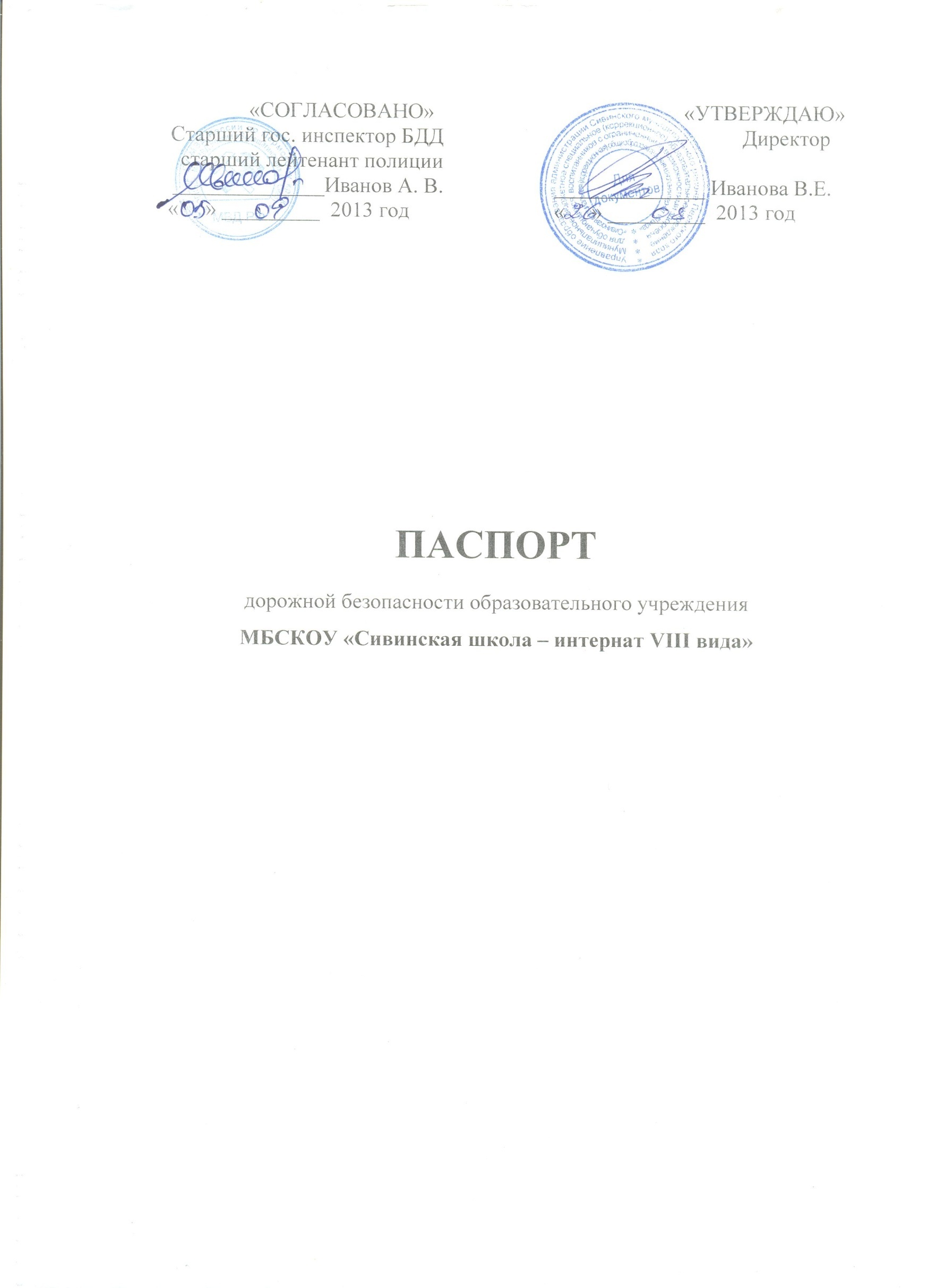 Общие сведения МБОУ «Сивинская школа – интернат»Тип ОУ   школа – интернат______________________________________Юридический адрес ОУ: Пермский край, с. Сива, ул. Советская, № 28________________________________________________________________ Фактический адрес ОУ: Пермский край, с. Сива, ул. Советская, № 28________________________________________________________________Руководители ОУ:Директор (заведующий)            Туров Н.М.               8 34 (277) 2-13-39	(фамилия, имя, отчество) 	 (телефон)Заместитель директорапо учебной работе                      Неволина Л. А.           8 34 (277) 2-13-39	(фамилия, имя, отчество) 	 (телефон)Заместитель директорапо воспитательной работе           Блинова Е. В.               8 34 (277) 2-13-39	(фамилия, имя, отчество) 	 (телефон)Ответственные работники муниципального органа  образования                                  зам. начальника УО        	           (должность)                                                     (фамилия, имя, отчество)                                                    ______________________________                                                                                                                                                                (телефон)Ответственные отГосавтоинспекции                        _инспектор по прапоганде БДД                                                                               Мальцев С. В.                                                                                                                                                                                                                                                                                      (должность)                                        (фамилия, имя, отчество)                                                         ___________________________________                                                                                                                                                                                      (телефон)Ответственные работники за мероприятия по профилактикедетского травматизма                 зам. директора по ВР    Блинова Е. В.	           (должность)                                                     (фамилия, имя, отчество)8 34 (277) 2-13- 39                                                                                                                                                                         (телефон)Руководитель или ответственный работник дорожно-эксплуатационнойорганизации, осуществляющейсодержание УДС                   Пермьавтодор  ДЭУ 3         Голубев С.В.                                                                                                                                           (фамилия,  имя, отчество)                                         Руководитель или ответственный работник дорожно-эксплуатационнойорганизации, осуществляющейсодержание ТСОДД*                     Пермьавтодор  ДЭУ 3         Голубев С.В.                                                                                                                                           (фамилия,  имя, отчество)                                        (телефонКоличество учащихся  ___138_____Наличие уголка по БДД   здание старшей школы, интерната, учебные классы                                                                         (если имеется, указать место расположения)Наличие класса по БДД ______нет__________________________________                                                                         (если имеется, указать место расположения)Наличие автогородка (площадки) по БДД ______нет___________________Наличие автобуса в ОУ   ГАЗ 322121_Владелец автобуса  МБСКОУ «Сивинская школа-интернат VIII вида»                                                                                                (ОУ, муниципальное образование и др.)Время занятий в ОУ:1-ая смена:  900 - 1430внеклассные занятия: 1700 - 1900Телефоны оперативных служб:___02, 020________________СодержаниеПлан-схемы ОУ.район расположения ОУ, пути движения транспортных средств и детей (учеников, обучающихся);организация дорожного движения в непосредственной близости от образовательного учреждения с размещением соответствующих технических средств, маршруты движения детей и расположение парковочных мест; маршруты движения организованных групп детей от ОУ к стадиону, парку или к спортивно-оздоровительному комплексу; пути движения транспортных средств к местам разгрузки/погрузки и рекомендуемых безопасных путей передвижения детей по территории образовательного учреждения.План – схемы оформляются на основании дислокаций дорожных знаков и разметки, предоставленных территориальными органами ГИБДД,Информация об обеспечении безопасности перевозок детей специальным транспортным средством (автобусом).общие сведения;маршрут движения автобуса до ОУ; безопасное расположение остановки автобуса ОУ. Приложения План-схемы ОУ: - План-схема района расположения ОУ; Пути движения транспортных средств и детей (учеников);- Пути движения транспортных средств к местам разгрузки/погрузки и рекомендуемые пути передвижения детей по территории образовательного учреждения- Маршруты движения организованных групп детей от ОУ к ДЮСШ, ДК, автостанции, интернату- Схема организации дорожного движения в непосредственной близости от образовательного учреждения с размещением соответствующих технических средств, маршруты движения детей и расположение парковочных местII. Информация об обеспечении безопасности перевозок детей специальным транспортным средством (автобусом).Общие сведенияМарка                     ГАЗ 322121	Модель                      автобус	Государственный регистрационный знак                  Е923РВ82, Е404НУ82Соответствие  конструкции требованиям,  предъявляемым  к  школьным
автобусам                         Соответствует.  Тех.осмотр 09.04.18 1. Сведения о водителе автобуса2. Организационно-техническое обеспечение1)	Лицо,    ответственное,    за   обеспечение    безопасности    дорожногодвижения:                Ашихмин А.А. Назначено             приказом директора ,прошло аттестацию          16.12.2015г.  1.1) Замена на период отпуска, болезни и т.п.Осуществляет           не осуществляется  _______________________________________________________________(Ф.И.О. специалиста)на основании  ___________________________________________________прошло аттестацию	.2)	Организация    проведения    предрейсового    медицинского    осмотра водителя:Осуществляетмедицинский работник школы Макарова  Е. П. (Ф.И.О. специалиста)на основани_____удостоверения действительного до __14.05.2017г._2.1)   Замена на период отпуска, болезни и т.п.Осуществляет не осуществляется  _______________________________________________________________(Ф.И.О. специалиста)на основании  ____________________________действительного до _______________________3)    Организация    проведения    предрейсового    технического    осмотра транспортного средства:Осуществляет        зам. директора по АХЧ  Ашихмин А.А.	(Ф.И.О. специалиста)на основании __Удостоверения  от 24.06.2011г. действительного до _________________________3.1) Замена на период отпуска, болезни и т.п.Осуществляет________не осуществляется __________________________________________________________________(Ф.И.О. специалиста)на основании_____________________________________________________действительного до  _______________________4) Дата очередного технического осмотра октябрь, 2018г. ________________________________________________5) Место стоянки автобуса в нерабочее время ___автогараж школы ____меры, исключающие несанкционированное использование  охрана дежурным охранником  3. Сведения о владельце Юридический адрес владельца _Пермский край, с. Сива, ул. Советская, 28___________Фактический адрес владельца  Пермский край, с. Сива, ул. Советская, 28____________Телефон ответственного лица _____________(277) 2-13-39 _________4. Сведения   об  организациях,  осуществляющих  перевозку детей
специальным транспортным средством (автобусом)Рекомендуемый   список   контактов   организаций,   осуществляющих перевозку детей специальным транспортным средством (автобусом).5.	Сведения о ведении журнала инструктажаВедётся в соответствии требованиям Лист замечаний и предложений.ПриложениеПлан-схемы ОУрайон расположения ОУ, пути движения транспортных средств и детей (учеников, обучающихся);организация дорожного движения в непосредственной близости от образовательного учреждения с размещением соответствующих технических средств, маршруты движения детей и расположение парковочных мест; маршруты движения организованных групп детей от ОУ к стадиону, парку или к спортивно-оздоровительному комплексу; пути движения транспортных средств к местам разгрузки/погрузки и рекомендуемых безопасных путей передвижения детей по территории образовательного учреждения.План – схемы оформляются на основании дислокаций дорожных знаков и разметки, предоставленных территориальными органами ГИБДД,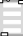 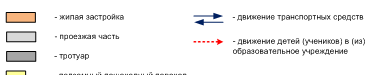 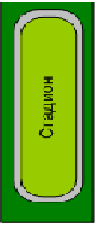 Пути движения транспортных средств к местам разгрузки/погрузки и рекомендуемые пути передвижения детей по территории образовательного учреждения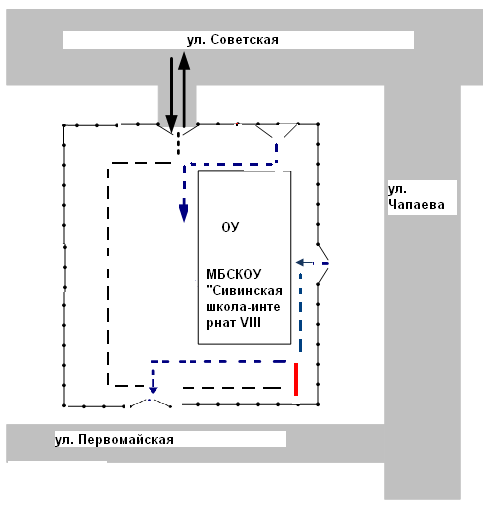 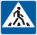 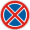 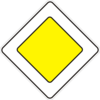 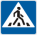 Фамилия, имя, отчествоПринят на работуСтаж в категории ДДата предстоящего мед. осмотраПериод проведения стажировкиПовышение квалификацииДопущенные нарушения ПДДТюрин В.Г.01.08.2016г. 17 летМай 2018 01.08.16 – 03.08.1620час.Январь 2017 год-Леонов Н.В.01.09.1725летМай 201801.09.17 -03.09.17-Замена на период отпуска, болезни и т.п. Не осуществляетсяЗамена на период отпуска, болезни и т.п. Не осуществляетсяЗамена на период отпуска, болезни и т.п. Не осуществляетсяЗамена на период отпуска, болезни и т.п. Не осуществляетсяЗамена на период отпуска, болезни и т.п. Не осуществляетсяЗамена на период отпуска, болезни и т.п. Не осуществляетсяЗамена на период отпуска, болезни и т.п. Не осуществляется